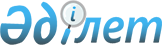 О признании утратившим силу постановления Правительства Республики Казахстан от 28 января 2003 года N 102Постановление Правительства Республики Казахстан от 20 марта 2004 года
N 358      Правительство Республики Казахстан постановляет: 

      1. Признать утратившим силу постановление  Правительства Республики Казахстан от 28 января 2003 года N 102 "О создании комиссии при Правительстве Республики Казахстан по разработке стандартов предоставления государственных услуг" (САПП Республики Казахстан, 2003 г., N 4, ст. 51). 

      2. Настоящее постановление вступает в силу со дня подписания.       Премьер-Министр 

      Республики Казахстан 
					© 2012. РГП на ПХВ «Институт законодательства и правовой информации Республики Казахстан» Министерства юстиции Республики Казахстан
				